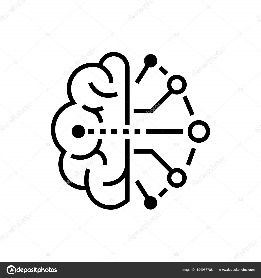 INTELLIGENCE ARTIFICIELLE APPLIQUÉE À LA BIOÉCONOMIEPARTENAR-IA | ENTREPRISEFORMULAIRE DE DEMANDE DÉTAILLÉEFULL APPLICATION FORMIMPORTANT! Avant de remplir le formulaire « Demande Détaillée », assurez-vous d’avoir pris connaissance du Guide du déposant 2022-2023 et que votre projet répond aux critères d’admissibilité.IMPORTANT! Before completing the "Full Application" form, make sure you read the Applicant's Guide 2022-2023 and that your project meets the eligibility criteria.Tous les documents suivants doivent être inclus dans votre demande.The following documents must be included in this application.Le formulaire « DEMANDE DÉTAILLÉE » doit être soumis par courriel au plus tard le 11 mai 2022 à 16h00 à :The “Full Application form” must be submitted by email no later than May 11, 2022, at 4:00 p.m. to:Jean Philippe Chenel, Directeur à l’innovationCourriel/email : jp.chenel@cribiq.qc.ca, téléphone/phone : 418-914-1608 poste 203CONSIGNES RELATIVES AU DÉPÔT DE LA DEMANDE DÉTAILLÉE DE SUBVENTIONPARTENAR-IA | ENTREPRISE ITous les partenaires du projet doivent impérativement être membres du CRIBIQ au moment du dépôt de la demande détaillée.Sections III.1 et III.2 : Cocher toutes les catégories pouvant être associées au projet de recherche.Section III.5 et III.6 :  Résumer la problématique à résoudre, vos travaux précédents et l’état de l’art aux endroits appropriés. Des documents additionnels peuvent être ajoutés à l’Annexe B.Dans le cadre des services offerts à ses membres, le CRIBIQ peut vous aider à positionner votre projet par rapport à l’état de l’art et à la concurrence en consultant certaines banques de données dont, notamment, la banque ORBIT qui permet d’édifier une cartographie de l’innovation. Pour cela, veuillez contacter M. Jean Philippe Chenel par courriel à jp.chenel@cribiq.qc.ca ou par téléphone au 418 914-1608 poste 203.Section III.7 : Cocher le type d’innovation qui correspond le mieux au projet et décrire comment le produit, le procédé ou le service à développer est innovant et se positionne en relation avec l’état de l’art en sachant que les définitions retenues par les comités d’évaluation sont :« On entend par innovation technologique de produit, la mise au point d’un produit plus performant dans le but de fournir au client des services objectivement nouveaux ou améliorés ». « On entend par innovation technologique de procédé, la mise au point/adoption de méthodes de production nouvelles ou notablement améliorées. Elle peut faire intervenir des changements affectants séparément ou simultanément les matériels, les ressources humaines ou les méthodes de travail ».Au moins un aspect novateur des 4 options suggérées (nouveau produit, produit amélioré ou plus performant, nouveau procédé ou procédé amélioré) doit être coché et justifié. Dans le cas contraire, votre projet sera considéré non innovant et ne pourra pas faire l’objet de subvention par le CRIBIQ.Section V : Vous devez démontrer clairement les retombées du projet au Québec, tant pour les partenaires industriels que pour les centres de recherche publics.Section VII : Vous devez porter une attention particulière à la quantification des livrables.Section IX : Des informations supplémentaires concernant les niveaux de maturité technologique (NMT) sont disponibles sur la page web du gouvernement fédéral canadien.Notez que toute information complémentaire et pertinente (article, dessin, schéma, étude, etc.) pouvant favoriser la compréhension de votre projet par le comité d’évaluation peut être ajoutée à l’annexe B du formulaire de la demande détaillée.INSTRUCTIONS FOR FILLING A DETAILED GRANT APPLICATIONPARTENAR-IA | ENTERPRISE IAll partners involved in the project must have their CRIBIQ membership paid in full on the filing date written on the detailed application.In order to be admissible, the project must be innovative and must clearly be at a technological readiness level (TRL) no higher than 6.Sections III.1 and III.2: Please check all categories that may be applicable to the research project.Section III.5 and III.6: Using the appropriate spaces, please summarize the research problem to be solved, your previous work in this field, and the current state of the art. Additional documents may be attached to Appendix B.Included among the services that CRIBIQ offers to its members, we may be able to assist you with the positioning of your project relative to the state of the art and your competitors’ technology by consulting certain databases, in particular the ORBIT bank, which allows mapping of the current innovation landscape. For additional information, please contact Mr. Jean Philippe Chenel by e-mail at jp.chenel@cribiq.qc.ca or by phone at 418 914-1608, extension 203.Section III.7: Please tick the type of innovation that best corresponds to the project and describe how the product, process or service to be developed is innovative and positions itself in relation to the state of the art, knowing that the evaluation committee will be using the following definitions:“Product technological innovation means the development of a product with superior performance in order to provide customers with objectively new or improved functions.”“Process technological innovation means developing or adapting new or substantially improved production methods. This may involve changes having an impact on materials, human resources or work methods separately or simultaneously in any combination.”At least one novel aspect among the 4 options suggested (new product, improved product, new process or improved process) must be checked and justified. Otherwise your project will be considered non-innovative and therefore will not be eligible for funding by CRIBIQ.Section V: You must clearly demonstrate the economic benefits of the project for Québec, both for the industrial partners and for the public research centres. This section must be written in French.Section VII: You must pay particular attention to describing the deliverables in quantitative terms.Section IX: Additional information regarding the technological readiness levels (TRL) is available on the Canadian government’s website.Please note that relevant supplementary information (article, drawing, schema, study, etc.) intended to help the evaluation committee understand your project may be added to Appendix B of the detailed application. N.B. : Cette demande détaillée a été conçue pour un projet impliquant 2 entreprises. Dans le cas où vous impliquerez plus de 2 entreprises, veuillez contacter M. Éric Mercier-Laporte pour adapter la demande à votre situation.N.B. : Si vous manquez d’espaces dans la section 4 de cette demande détaillée, vous pouvez ajouter en annexe à cette demande toute information que vous jugez pertinente.N.B. : Si vous manquez d’espaces dans la section 5 de cette demande détaillée, vous pouvez ajouter en annexe à cette demande toute information que vous jugez pertinente.Durée du projet (nombre de mois max 36) : Important : Veuillez remplir l’onglet 10. Coût et financement (fichier Excel)CRIBIQ-Form.DD_IA_entr-90e_Budget_FR_2022.xlsxJe confirme que les renseignements fournis dans cette demande, ainsi que les documents annexés sont complets et véridiques, et autorise le CRIBIQ à diffuser intégralement ou en partie, à des fins administratives, l’information contenue dans la section 4,7 de ce document.SIGNATURE DU DEMANDEUR PRINCIPALSIGNATURES DES CODEMANDEURSAnnexe A Coût et financement du projetFichier Excel intitulé :
CRIBIQ-Form.DD_IA_entr-90e_Budget_FR_2022.xlsxVeuillez remplir l’onglet 10 Coût et financement du fichier ExcelAnnexe BAutres schémas, dessins et/ou documents en lien avec la demande qui ne seraient pas inclus dans le formulaire DDAnnexe CFournir une liste des référencesAnnexe DJoindre à la demande, le CV de chacun des chercheurs en lien avec les établissements de recherche participants au projetRéférence no : 2022-2023Le formulaire « Demande Détaillée » dûment rempli et signé (format Word)Full Application form (Word version)Formulaire de demande de subvention signée (version PDF)Full Application form signed (PDF version)Lettres d’appui des partenaires industrielsLetters of support from industrial partnersAnnexe A : Coût et financement du projet (format Excel) Appendix A: Cost and financing of the project (Excel format)Annexe B : Schémas, dessins, documents qui peuvent supporter la demande, etc.Appendix B: Schematics, illustrations, documents, etc. that support the projectAnnexe C : RéférencesAppendix C: ReferencesAnnexe D : CV des chercheursAppendix D: Resumes of researchersSECTION I : INFORMATIONS GÉNÉRALES1.1.1 	Demandeur principal – Coordonnées de l’entreprise1.1.1 	Demandeur principal – Coordonnées de l’entreprise1.1.1 	Demandeur principal – Coordonnées de l’entreprise1.1.1 	Demandeur principal – Coordonnées de l’entrepriseNom de l’entrepriseNom de l’entrepriseNom de l’entrepriseNom de l’entrepriseAdresse (numéro, rue, bureau, ville)ProvinceProvinceCode postalSite webSite webType d’entrepriseType d’entrepriseNuméro d’entreprise du Québec (NEQ)Code d’activité SCIAN de l’entrepriseCode d’activité SCIAN de l’entrepriseNombre d’employés en R&D1.1.2 	Demandeur principal – Représentant de l’entreprise1.1.2 	Demandeur principal – Représentant de l’entreprise1.1.2 	Demandeur principal – Représentant de l’entreprise1.1.2 	Demandeur principal – Représentant de l’entrepriseNom, PrénomNom, PrénomFonctionFonctionAdresse (numéro, rue, bureau, ville)ProvinceProvinceCode postalTéléphoneNuméro de posteNuméro de posteCourriel1.1.3 	Mission et vision stratégique de l’entreprise1.2.1 	Partenaire codemandeur 1 – Coordonnées de l’entreprise1.2.1 	Partenaire codemandeur 1 – Coordonnées de l’entreprise1.2.1 	Partenaire codemandeur 1 – Coordonnées de l’entreprise1.2.1 	Partenaire codemandeur 1 – Coordonnées de l’entrepriseNom de l’entrepriseNom de l’entrepriseNom de l’entrepriseNom de l’entrepriseAdresse (numéro, rue, bureau, ville)ProvinceProvinceCode postalSite webSite webType d’entrepriseType d’entrepriseNuméro d’entreprise du Québec (NEQ)Code d’activité SCIAN de l’entrepriseCode d’activité SCIAN de l’entrepriseNombre d’employés en R&D1.2.2 	Partenaire codemandeur 1 – Représentant de l’entreprise1.2.2 	Partenaire codemandeur 1 – Représentant de l’entreprise1.2.2 	Partenaire codemandeur 1 – Représentant de l’entreprise1.2.2 	Partenaire codemandeur 1 – Représentant de l’entrepriseNom, PrénomNom, PrénomFonctionFonctionAdresse (numéro, rue, bureau, ville)ProvinceProvinceCode postalTéléphoneNuméro de posteNuméro de posteCourriel1.1.3 	Mission et vision stratégique de l’entrepriseSECTION II : PARTENAIRE(S) DE RÉALISATION – INSTITUT DE RECHERCHE2.1 	Codemandeur 22.1 	Codemandeur 22.1 	Codemandeur 2Nom de l’institut de recherche publique du Québec (IRPQ)Nom de l’institut de recherche publique du Québec (IRPQ)TypeCourrielTéléphoneTéléphonePersonne-ressource impliquée dans le projet (Nom, Prénom)TitreTitreDescription du rôle dans le projetDescription du rôle dans le projetDescription du rôle dans le projet2.2 	Codemandeur 32.2 	Codemandeur 32.2 	Codemandeur 3Nom de l’institut de recherche public du Québec (IRPQ)Nom de l’institut de recherche public du Québec (IRPQ)TypeCourrielTéléphoneTéléphonePersonne-ressource impliquée dans le projet (Nom, Prénom)TitreTitreDescription du rôle dans le projetDescription du rôle dans le projetDescription du rôle dans le projetSECTION III : CONSULTANT PRIVÉ3.1 	Codemandeur 43.1 	Codemandeur 43.1 	Codemandeur 4Nom de l’institut de recherche public du Québec (IRPQ)Nom de l’institut de recherche public du Québec (IRPQ)TypeCourrielTéléphoneTéléphonePersonne-ressource impliquée dans le projet (Nom, Prénom)TitreTitreDescription du rôle dans le projetDescription du rôle dans le projetDescription du rôle dans le projet3.2 	Codemandeur 53.2 	Codemandeur 53.2 	Codemandeur 5Nom de l’institut de recherche public du Québec (IRPQ)Nom de l’institut de recherche public du Québec (IRPQ)TypeCourrielTéléphoneTéléphonePersonne-ressource impliquée dans le projet (Nom, Prénom)TitreTitreDescription du rôle dans le projetDescription du rôle dans le projetDescription du rôle dans le projetSECTION IV : PRÉSENTATION DU PROJET4.1	À quelle(s) application(s) de l'IA votre projet fait-il appel?4.1	À quelle(s) application(s) de l'IA votre projet fait-il appel?4.1	À quelle(s) application(s) de l'IA votre projet fait-il appel?	Vision par ordinateur	Vision par ordinateur	Automatisation	Apprentissage machine	Apprentissage machine	AutresPrécisez : Précisez : Précisez : 4.2	Décrivez à haut niveau ce que vous prévoyez utiliser pour entraîner et/ou 
	exploiter vos modèles ? (Logiciel, cadriciel, équipement, si ces éléments sont 
	déjà définis)4.2	Décrivez à haut niveau ce que vous prévoyez utiliser pour entraîner et/ou 
	exploiter vos modèles ? (Logiciel, cadriciel, équipement, si ces éléments sont 
	déjà définis)4.2	Décrivez à haut niveau ce que vous prévoyez utiliser pour entraîner et/ou 
	exploiter vos modèles ? (Logiciel, cadriciel, équipement, si ces éléments sont 
	déjà définis)4.3 	Mise en contexte du développement du projet4.3 	Mise en contexte du développement du projet4.4 	Description de la problématique adressée par le projet4.4 	Description de la problématique adressée par le projet4.5 	Travaux antérieurs et/ou états de l’art4.5 	Travaux antérieurs et/ou états de l’art4.4 	Objectifs du projet4.4.1 	Objectif général4.4.1 	Objectif général4.4.2 	Objectifs spécifiques4.4.2 	Objectifs spécifiquesObjectif spécifique 1Objectif spécifique 2Objectif spécifique 3Objectif spécifique 4Objectif spécifique 54.5 	Secteur(s) visé(s) par le projet : Cochez la ou les cases s’appliquant à votre projet4.5 	Secteur(s) visé(s) par le projet : Cochez la ou les cases s’appliquant à votre projet4.5 	Secteur(s) visé(s) par le projet : Cochez la ou les cases s’appliquant à votre projet4.5 	Secteur(s) visé(s) par le projet : Cochez la ou les cases s’appliquant à votre projetBioénergieAgricultureChimie biosourcéeTransformation alimentaireMatériaux biosourcésProduits de santé naturelleEnvironnementAutre (spécifier) : Autre (spécifier) : 4.6 	Faisabilité et intégration de l’intelligence artificielle dans l’entreprise en lien 
	avec le projet4.7 	Résumé du projet pour fins de diffusion publique
	(veuillez résumer votre projet en 3 000 caractères maximum)SECTION V : NIVEAU D’INNOVATION DU PROJET5.1 	Caractère innovant du projet (comment le produit, le procédé ou le service 
	mobilisant l’intelligence artificielle doit présenter un avantage déterminant par 
	rapport aux solutions existantes sur le marché et par rapport au secteur 
	d’activité au niveau national ou international?)5.2 	Stratégie de déploiement de la propriété intellectuelle (brevet, secret 
	industriel, marque de commerce, etc.)5.3 	Modalité de partage et/ou de valorisation commerciale de la PI et/ou des 
	résultats potentiellement obtenus.5.4 	Niveau de risque et l’incertitude associée au projet5.4 	Niveau de risque et l’incertitude associée au projet5.4 	Niveau de risque et l’incertitude associée au projetIncertitudes technologiques et risque associéApproches préconisées pour dissiper les incertitudes12345SECTION VI : NIVEAU DE MATURITÉ TECHNOLOGIQUE (NMT)6.1 	Application finale visée (produit/service/bioprocédé) (maximum 150 caractères)	L’application devra correspondre à l’état final du procédé ou du produit qui sera commercialisé (voir 	exemples en bas de page)6.1 	Application finale visée (produit/service/bioprocédé) (maximum 150 caractères)	L’application devra correspondre à l’état final du procédé ou du produit qui sera commercialisé (voir 	exemples en bas de page)6.2 	Composante(s) technologique(s) (CT) critiques pour la réalisation du projet6.2 	Composante(s) technologique(s) (CT) critiques pour la réalisation du projetCT 1CT 2CT 3CT 46.3 	Veuillez sélectionner dans le menu déroulant le NMT initial du produit et/ou 
	procédé visé par le projet6.4 	Veuillez sélectionner dans le menu déroulant le NMT final prévu du produit 
	et/ou procédé visé par le projetSECTION VII. CALENDRIER DES ACTIVITÉS ET LIVRABLESActivitéDescription des activitésDate prévue de débutAAAA-MMDate prévue d’achèvementAAAA-MMRésultats attendus - livrablesTRÈS IMPORTANT de quantifier les résultats attendus123456789SECTION VIII. COMPÉTENCES ET EXPERTISES ASSOCIÉES À LA RÉALISATION DU PROJET AU SEIN DES ÉTABLISSEMENTS DE RECHERCHE PARTICIPANTS (excluant les étudiants)Nom du chercheurTitre et établissement de recherche d’attacheResponsabilité des activitésCompétences - Expertises associées directement à la réalisation du projetCV en Annexe D(obligatoire)Infrastructures et équipements spéciaux associés directement à la réalisation du projetÉtablissement de recherche participant au projetSECTION IX. RETOMBÉES ÉCONOMIQUES9.1	Description du marché visé9.2	Impact de l’intégration potentiel de l’IA visée pour les entreprises ou l’entreprise 9.3	Retombée économique pour le ou les entreprises participantes9.4	Retombées économiques directes du projet pour le QuébecQuantifier dans la mesure du possible : création d’emplois, positionnement et gains de compétitivité, possibilité de stimuler l’exportation 9.5	Retombées en termes de développement durableSECTION X. COÛT ET FINANCEMENT DU PROJETSECTION XI. DÉCLARATION ET SIGNATURESNom du demandeur principalFonctionDateSignature du demandeur principalNom du codemandeur 1Signature du codemandeur 1DateNom du codemandeur 2Signature du codemandeur 2DateNom du codemandeur 3Signature du codemandeur 3DateNom du codemandeur 4Signature du codemandeur 4DateNom du codemandeur 5Signature du codemandeur 5DateLISTE DES ANNEXES ET DOCUMENTS À FOURNIR AVEC LA DEMANDE DÉTAILLÉE